Seating Chart Observation Notes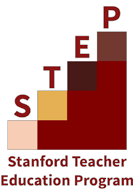     		Date: ____              Page _____of_____Teacher Candidate:                                                                                                 Supervisor: _                                            ___                                                                                                                                                                                                       Grade Level/Subject Area:                                                                                  School: _                                                  ___                                                                                                                                                                                                       
Observation Focus:                                                                                                  Visit #:_                                                     ___                                                                                                                                                                                                        California Standards for the Teaching ProfessionAdapted from the New Teacher Center Formative Assessment System1.	1.  Engaging and Supporting All Students in Learning	3.	Understanding and Organizing	5.	Assessing Student Learning2.	2.  Creating and Maintaining Effective Environments	Subject Matter	6.	Developing as a Professional Educator                                                                                                                                                    4.       Planning Instruction and Designing                                                                                                                                                     Learning Experiences1.	1.  Engaging and Supporting All Students in Learning	3.	Understanding and Organizing	5.	Assessing Student Learning2.	2.  Creating and Maintaining Effective Environments	Subject Matter	6.	Developing as a Professional Educator                                                                                                                                                    4.       Planning Instruction and Designing                                                                                                                                                     Learning Experiences1.	1.  Engaging and Supporting All Students in Learning	3.	Understanding and Organizing	5.	Assessing Student Learning2.	2.  Creating and Maintaining Effective Environments	Subject Matter	6.	Developing as a Professional Educator                                                                                                                                                    4.       Planning Instruction and Designing                                                                                                                                                     Learning ExperiencesTimeObservationsComments/Anecdotal Notes